A Debreceni Egyetem Kossuth Lajos Gyakorló Gimnáziuma és Általános Iskolája járványügyi intézkedési terve AZ INTÉZKEDÉSI TERV CÉLJAA Debreceni Egyetem Kossuth Lajos Gyakorló Gimnáziuma és Általános Iskolája járványügyi intézkedési terve 2020. évi CIX. törvény a koronavírus-világjárvány második hulláma elleni védekezésről, a Nemzeti Népegészségügyi Központ elvárásai és előírásai és ajánlásai alapján készült – összhangban a Debreceni Egyetem Intézkedési tervében foglalt előírásokkal és elvárásokkal (Intézkedési terv az egészségügyi válsághelyzet időszakában az oktatási feladatok megszervezésére és végrehajtására)Az Intézkedési terv céljai:A Debreceni Egyetem Kossuth Lajos Gyakorló Gimnáziuma és Általános Iskolája (továbbiakban: Intézmény) valamennyi feladatellátási helyén biztosítani a tantermi oktatást, annak folyamatosságát az 1-8. évfolyamon, a tantermen kívüli digitális oktatást az e-Kréta és az e-Suli felületén a 9-12. évfolyamosok számára. Amennyiben a rendeletek lehetővé teszik, célunk a végzős diákok számára (8. és 12. évf.) a szakmai konzultáció és a folyamatos számonkérés kiscsoportos biztosítása a sikeres felvételi, érettségi és versenyeredmények érdekében.Fontos feladatunk: biztosítani a pandémia idején az Intézmény tanulói és dolgozói számára a biztonságos munkavégzés lehetőségét az intézmény területén.A folyamatos kapcsolattartást biztosítani az Intézmény fenntartójával, a szülőkkel, az Intézmény külső partnereivel.A pandémia idején minél hatásosabb preventív intézkedéseket biztosítani, ha a járvány megjelenik az Intézményben, a következményeket minimalizálni.Az Intézkedési terv 2020. 11. 11-én lép hatályba. A világjárvány terjedése újabb intézkedési terveket tehet szükségessé.AZ INTÉZKEDÉSI TERV HATÁLYAAz Intézkedési terv kiterjed az Intézmény valamennyi diákjára, dolgozójára, a tanárjelöltekre. Kiterjed az Intézmény valamennyi feladatellátási helyén külső vállalkozó által biztosított munkavállalóra, mindazokra, akik az Intézmény területén, helyiségeiben tartózkodnak.JÁRVÁNYÜGYI MUNKACSOPORT ÉS FELELŐSSÉGEAz Intézkedési terv végrehajtásáért, rendszeres felülvizsgálatáért a járványügyi munkacsoport felelős.Ad hoc esetben az intézmény igazgatója és a helyettesek közösen hozzák meg a szükséges intézkedéseket, melyről azonnal tájékoztatják a munkacsoportot és a fenntartót.A járványügyi munkacsoport:Vezetője: az Intézmény igazgatója, távolléte esetén az általános helyettese.Felel: 			az Intézkedési terv megalkotásáért,az Intézkedési terv folyamatos felülvizsgálatáért,az Intézkedési terv végrehajtásáért,a munkacsoport összehívásáért,szükséges védőeszközök, fertőtlenítőszerek folyamatos pótlásáért,a munkacsoport szükség szerinti összehívásáért.Tagok:   az intézményvezető-helyettesek.	  Felelnek az egyes feladatellátási helyeken:az Intézkedési terv folyamatos felülvizsgálatáért,az Intézkedési terv végrehajtásáért,szükséges védőeszközök, fertőtlenítőszerek folyamatos pótlásáértjavaslatot tesznek az intézmény vezetőjéneka munkacsoport összehívásáért,szükséges eszközök folyamatos pótlásáért.Munkaközösség-vezetők, szakcsoport-vezetők.       Felelnek az egyes feladatellátási helyeken:a folyosófelügyeletek megalkotásáért, végrehajtásáérta szertárak, előadók, T-épület helyiségei intézkedési terv megalkotásáért, annak betartásáért,a digitális munkavégzés folyamatosságáért, szakmai, pedagógiai színvonaláértFeladatellátási helyenként az osztályfőnöki munkacsoport vezetői.	Felelnek az egyes feladatellátási helyeken:A diákok és a szülők folyamatos tájékoztatásáért,az osztályközösség diákjainak fegyelmezett viselkedéséért,az ebédidőben osztályuk étkezésének biztosításáért,a tantermen kívüli, digitális oktatásban részt vevő diákokkal történő folyamatos kommunikációért.ÁLTALÁNOS INTÉZKEDÉSEK A PREVENCIÓ ÉRDEKÉBENAz iskolai tanév előtt az egész intézményben fertőtlenítő takarítást végeztettünk. A fertőtlenítésről, fertőtlenítő takarításról minden nap az alábbiak szerint történik:a mellékhelyiségeket minden második szünet előtt,osztályváltás esetében a padokat fertőtleníttetjük.elengedhetetlen eszközhasználat esetén az eszközöket fertőtlenítjük használat után.az épületek bejáratainál, illetve minden folyosón, a könyvtárban, a mellékhelyiségekben fertőtlenítőszert helyeztünk el,a mosdókban, az osztálytermekben biztosítjuk a szappanos kézmosás lehetőségét.az iskolai oktatás befejezése után az iskola dolgozói által használt helyiségekben fertőtlenítő takarítást végeztetünk.A tantermen kívüli digitális oktatás biztosításáért:ha szükséges, technikai eszközöket biztosítunk diákjainknak, tanárainknak az Intézmény lehetőségeihez mértena Debreceni Egyetemmel együttműködve, az egyetem az e-Suli felületét korszerűsítette, megfelelő digitális felületet biztosítunk a tantermen kívüli digitális munkavégzéshezkidolgoztuk a végzős diákok, illetve – ha elhúzódik a rendkívüli helyzet – a 9-11. osztályosok számára a kontakt számonkérés és a szakmai konzultáció lehetőségét.elkészült feladatellátási helyenként a digitális munkarend valamennyi évfolyam számáraA FOLYAMATOS OKTATÁS BIZTOSÍTÁSAA szülők az iskola honlapján keresztül tájékoztatást kapnak az EMMI intézkedési tervéről, az abban megfogalmazott elvárásokról. Minden szülő köteles gondoskodni gyermeke védelméről: a tiszta védőmaszkról.Az óraközi szünetekben a közösségi terekben a tanulók és a munkavállalók számára a maszk viselése kötelező.  Kötelező a tanórán maszk viselése a tanulók és pedagógusok számára egyaránt.Az intézmény területére 2020. október elsejétől a tanuló, az ott foglalkoztatott személy, az ott szükséges karbantartási, illetve javítási munkát végző személy, a jogszabályon alapuló kötelezettség teljesítése céljából érkező személy, továbbá a tanulót kísérő nagykorú személy csak akkor léphet be, ha a testhőmérséklete nem haladja meg a 37,8 fokot.Az osztályfőnökök felhívják a diákok figyelmét arra, hogy az egész intézmény területén kötelező a maszkviselés a tanítási órán , és tanítási órán kívül. Valamint az egész intézményben, amennyiben ez lehetséges, figyelni kell a biztonságos 1,5 méteres távolság megtartására. A 9-12. évfolyamos diákok Tantermen kívüli digitális oktatásban vesznek részt. A szaktanár csak maximum 6-10 fős diákcsoportot hívhat be szakmai konzultációra. Ezt a jelenléti oktatás koordinálása érdekében csak akkor tehetik meg a szaktanárok, ha egy héttel a konzultáció előtt erre engedélyt kérnek az intézmény vezetőjétől, s megkapják azt. Az engedélykérésnek tartalmaznia kell a szakmai konzultáció idejét, helyét, a konzultációt vezető szaktanár és a konzultáción részt vevő diákok nevét.A diákoknak olyan órarend készült, mely alapján a lehető legkevesebb mozgással tudják teljesíteni kötelességeiket, tehát lehetőleg az osztályteremben maradnak. Az informatika-, a torna-, a konditermek, a tornacsarnok kivételt képeznek. A Kossuth utcai feladatellátási helyen a 421,422,121,416,014-es termek.A testnevelésórákat a tanárok – amíg ez lehetséges – a szabadban tartják, később a szakmai elvárásoknak megfelelően kidolgozott protokoll szerint tartják a zárt teremben folyó órákat.Tilos az iskola előtt és az Intézmény területén a csoportosulás.Az iskola területén kialakuló csoportosulások megelőzése a felügyelő tanárok, illetve folyosófelügyeletesek feladata. A folyosófelügyeletet minden épületben megerősítve biztosítjuk.A külföldi állampolgárságú, kollégista diákjaink részére továbbítottuk az Eljárásrendet a molekuláris biológiai vizsgálat - SARS-CoV-2 teszt – elvégzésével kapcsolatban.Az intézmény honlapján kialakításra került az „Aktuális intézkedések” elnevezésű menüpont, ahol a járványügyi intézkedések kerülnek közzétételre. Erről a szülők, diákok tájékoztatást kaptak.A TANÁROK BIZTONSÁGOS EGYÜTTMŰKÖDÉSÉNEK KIALAKÍTÁSAÉrtekezleteket, röpgyűléseket online térben tartunk.A tanárok a belső networköket kell, hogy használják: belső hálózat, telefon, e-mail.AZ INTÉZMÉNY LÁTOGATÁSA, RENDEZVÉNYEK, KIRÁNDULÁSOKAz iskolába érkező tanulók és tanárok hőmérsékletét belépés előtt a portánál megmérjük. Ezt 2 tanár és a portás végzi. A járványügyi rendelkezéseknek megfelelően a kiszűrt személyeket az erre a célra kijelölt helyiségben elkülönítjük, értesítjük az iskolaegészségügyi orvost. A beteg felügyeletét ellátó személy számara kötelezően előírtuk a maszk és a gumikesztyű használatát.	A beteg gyerekek elkülönítésére kijelölt helyiségek:Csengő utcai feladatellátási hely:          A14-es kisteremArany János téri feladatellátási hely:     014 tanteremKossuth utcai feladatellátási hely:          124-es terem2020.XI.11-től a hallgatók gyakorlás céljából az intézményt nem látogathatják. Visszavonásig számukra online kapcsolattartás és feladat-meghatározás történik.Az a tanuló vagy dolgozó, aki bármely betegség miatt otthon maradt, a háziorvos, a kezelőorvos igazolásával vagy kórházi zárójelentéssel jöhet újra az Intézménybe. Hatósági karantén esetén a járványügyi hatóság által kiadott, a járványügyi jelentést feloldó határozatot szükséges felmutatni.Amennyiben a gyermek saját betegsége vagy a vele egy háztartásban élő súlyos veszélyeztetettsége miatt a szülő döntése alapján huzamosabb ideig nem jönne iskolába, akkor
 - a szülő vegye fel a kapcsolatot a gyermekorvossal/háziorvossal, aki igazolja a tanuló hiányzását. 
-  a szülő az orvosi igazolást a házirendben foglaltak alapján adja le az osztályfőnöknek- egyúttal a szülő vállalja, hogy az előrehaladás érdekében szükséges információkat megszerzi, és gondoskodik, arról gyermeke pótolja a tananyagot. A Kossuth utcai feladatellátási helyen a reggeli gyülekezés idejét meghosszabbítottuk fél órára, több ajtón folyamatosan engedjük be a gyerekeket.Az Arany János téri feladatellátási helyen a tanulók 7.30-ig az udvaron vagy az aulában várakozhatnak, majd ezt követően folyamatosan felmehetnek a tantermekbe.Felhívtuk a szülők figyelmét arra, hogy csak egészséges diákok látogathatják az intézményt. Tájékoztattuk a szülőket arról, hogy amennyiben tüneteket észlelünk a gyermeken, az NKK rendelkezése alapján telefonon felhívjuk az illetéseket,  az iskolaorvos megvizsgálja a tanulót.Továbbá felhívjuk a szülők figyelmét: a gyermekük a tantermen kívüli digitális oktatásban is részt kell, hogy vegyen, ezt a szülőknek biztosítani kell. A titkárság mentesítésére, illetve a tanárok személyes kontaktusának csökkentése érdekében hozott intézkedések: a gimnáziumi feladatellátási helyen:a tanárok a portán elhelyezett zárt dobozban adják le iskolai ügyintésére vonatkozó kéréseiket, a titkárnő a dobozból azt kivéve intézkedik, majd a dokumentumot a tanári fakkban helyezi el lezárt borítékban, melyet a tanár a portán vehet át.Ugyanez vonatkozik a szülők, illetve a diákok személyes ügyintézését igénylő adminisztrációs kéréseire is.az Arany János téri és a Kossuth utcai feladatellátási helyen:A titkárságra belépni szigorúan ügyintézés céljából lehet. Egyszerre egy fő tartózkodhat, két percig bent. Maszk viselése kötelező.A tanárokat és a szülőket is kértük, hogy amennyiben lehetséges, ügyeiket e-mail útján, elektronikusan intézzék. A titkárságra érkező tanulóknak, szülőknek maszk viselése, valamint a 1,5-2 méteres távolság megtartása kötelező.  Intézkedések kiküldetések, utazások esetén:verseny- vagy érettségiszervezés esetében kiküldetésben belföldre utazó tanároknak az intézmény vezetője ad engedélyt.Diákok utazása (sporteseménye, tanulmányi versenyek) esetében csak szülő hozzájáruló nyilatkozat esetében lehetséges, tanári kísérettel. A kísérőtanár feladata, hogy a diák(ok) ügyeljen(ek) a járványügyi szabályok betartására.A továbbképzéseket lehetőleg online kell tartani, illetve elvégezni. Amennyiben ez nem lehetséges, a járványügyi szabályokat szigorúan be kell tartani.Külföldi távollétet igénylő pályázatok megvalósítására, külföldi versenyeken való részvételre nincs lehetőség.A gimnáziumi feladatellátási hely rendezvényeire vonatkozó szabályok:az iskolai megemlékezések – osztálytermekben vagy online, illetve osztályszinten (karácsonyi ünnepkör) rendezzük meg,az iskolai kirándulásokat elmaradnak,a tantestületi kirándulás elmarad,a decemberi diákbál elmarad.Az Arany János téri feladatellátási hely:tanévnyitó ünnepséget csak az első évfolyamos kisdiákoknak szervezünkaz iskolai megemlékezések-osztálytermekben, illetve osztályszinten rendezzük megaz iskolai kirándulások elmaradnakaz elsős beiskolázáshoz szükséges iskola bemutatást online formában tervezzükAz Arany-napok vetélkedő sorozatát online formában valósítjuk meg, az Arany –galéria megrendezésre kerül.Kossuth utcai feladatellátási hely:tanévnyitót csak az első évfolyamnak szervezünk (aug. 31.), a többiek másnap szeptember 1-jén az iskolarádión keresztül az osztálytermekben hallgatják,őszi közösségépítő táborok lemondása,Kossuth-nap külső közösségi rendezvényének lemondása (szept. 18.),iskolai megemlékezések – osztálytermekben, illetve osztályszinten (10.06., 10.23., karácsonyi ünnepkör),az iskolai kirándulásokat meghatározatlan időre elhalasztottuk,elmarad a tantestületi kirándulás.ÉTKEZTETÉSRE VONATKOZÓ SZABÁLYOKA gimnáziumi feladatellátási helyen:A 7-8. osztályosok a menzai ebédet személyesen, zárt dobozban kapják meg. Az ebédet saját evőeszközeikkel, melyeket otthonról hoznak, fogyasztják el. Így minimális a gyerek mozgása, elkerüljük a sorban állást, a tumultust.A tanulók az ebédet az osztálytermükben fogyasztják el. A rendre, a higiéniai előírások betartására tanárok felügyelnek.A tanulók számára az 5. óra után 30 perces ebédidőt biztosítunk. A megváltozott csengetési rend a következő: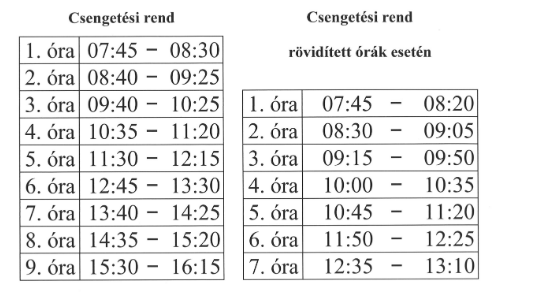 Az étkezést követően a tanulóknak az osztályteremben biztosítjuk a szappanos kézmosás lehetőségét. A diákok számára biztosított ivókutakat fertőtlenítjük. A büfében csak a megfelelő távolságot jelölő, felfestett jelzésekre figyelemmel állhatnak sorban az ott vásárlók, a rendről a büfé üzemeltetője gondoskodik.Arany János tér és Kossuth utcaA szolgáltató céggel és a menzai dolgozókkal az étkeztetés rendjét egyeztettük – az ebédlő kapacitásának csak 50%-ában használjuk, a tanulókat távolságtartással ültetjük le.Az ebédeltetés szigorú rend szerint történik, aminek ellenőrzéséről gondoskodunk.Továbbá biztosítjuk, hogy a csoportok közötti fertőtlenítő takarítás megtörténhessen.A tízórait és az uzsonnát a diákok becsomagolva kapják meg, melyet a tantermekben fogyasztanak el.SAJÁTOS HELYISÉGHASZNÁLATI RENDEKA gimnáziumi feladatellátási helyenA „T”-épület helyiségeit, az előadókat, a könyvtárat és az informatikatermeket a diákok eddig is sajátos használati rend alapján vehették birtokba. Ezen helyiségek használatára vonatkozó intézkedések a következők:A „T”-épület használatára vonatkozó szabályok- A „T- épületbe a következő protokoll szerint történik a tanulók be-, illetve kiléptetése.- Az ügyeletes tanár 07:15-től irányítja a tanulók belépését a „T”-épületbe, felhívja a figyelmüket a maszk és a kézfertőtlenítő használatára, a távolságtartásra a folyosón és az öltözőben.- A tanórát tartó tanárok a folyosókon felügyelnek a távolságtartásra útban a gyakorló hely (sportudvar, sportcsarnok) felé.- A tanórán az esetlegesen használt kéziszereket (labdák, tollasütők stb.) az óra megkezdése előtt a tanárok fertőtlenítik. A tanulók saját fertőtlenítőszerrel átitatott kendővel maguk is áttörölhetik  a tornaeszközöket.- Összevont osztályoknál a tanóra befejezése lépcsőzetesen történik.- A következő testnevelés órára érkező tanulók mindaddig nem léphetnek az épületbe, míg az előző osztályok nem hagyták el a „T”-épületet. - A 7. órát tartó kollégák mindaddig kötelesek a „T”-épületben tartózkodni, míg az órájukon részt vett tanulók nem hagyják el a „T”-épületet!- A délutáni foglalkozások megkezdése előtt a foglalkozást tartó tanárok a rendelkezésre álló hőmérővel megmérik a részt vevő tanulók testhőmérsékletét, a tanulók csak ezután léphetnek be a sportcsarnokba.- Az egyéni foglakozáson használt szereket (röplabda, kosárlabda) a tanárok fertőtlenítik, a tanulók csak ezután kezdhetik el a délutáni foglalkozást.A szaktantermeinek (előadók) és laborjainak használati rendjeTermészettudományos szaktantermek és előkészítők használataRendelkezés hatálya:D24 – fizika kislaborD25 – fizika előkészítőD26 – fizika szaktanteremD33 – kémia kislaborD34 – kémia előkészítőD35 – kémia szaktanteremD124 – biológia előkészítőD125 – biológia szaktanteremH113 – földrajz szaktanteremA szaktantermek és előkészítők használatakor az intézményi járványügyi intézkedések az irányadók. A szabályok betartásáért és betartatásáért a helyiséget használó tanár a felelős.A házirend szabályai szerint a szaktantermekben és az előkészítőkben tanuló kizárólag tanári felügyelet mellett tartózkodhat.Várakozás az előadókban tartott órák előtt:D24, D26, D33, D35 termek esetén a félemeleti zsibongóban a járványügyi szabályok betartása mellett várakoznak a tanulók (1,5 méter védőtávolság és maszk viselése), melyet a folyosó felügyelő ellenőriz.D125 és H113 termek szünetben is nyitva lesznek, ha biztosított a tanári felügyelet. A termek nyitva tartása ellenére is az előadókban az étkezés tilos.Eszközhasználat:eszközhasználat megkezdése előtt tanári útmutatás alapján mindenki köteles kezét lefertőtleníteni és csak tiszta kézzel használni az eszközöketeszközhasználat után a tanulók segítenek az eszközök elpakolásában, majd fertőtlenítik az asztalt és az előadókban biztosított szappanos kézmosást végeznek.az eszközöket szükség esetén a szaktanárok fertőtlenítik.A könyvtár használati rendjeAz országos és iskolai járványmegelőző intézkedés keretében az alábbi szigorítások érvényesek az iskola könyvtárában 2020.09.01-től visszavonásigElvárt olvasói magatartás:-maszkhasználat -kézfertőtlenítés a helyiség bejáratánál -a helyben használt könyvtári könyveket elhelyezni a karanténkönyv-gyűjtőben a bejáratnálVáltozás a szolgáltatásban:-csökkentett számú ülőhely-könyvkarantén (A visszahozott, polcról levett könyvek „pihentetése” 48 órán át)
								Az informatika szaktantermeinek használati rendjeA termekben kéz- és felületfertőtlenítő szereket helyeztünk el, belépéskor ezek használata kötelező.Osztályváltáskor a tanulók fertőtlenítik az asztalokat – a szaktanár felügyeletével.A tanítási órákon, foglalkozásokon a maszk viselete kötelező.Az informatika termekben étkezni tilos!Órák között kötelező szellőztetni!.A személyi higiéné alapvető szabályairól a tanulók részletes, az adott korosztálynak megfelelő szintű tájékoztatást kaptak a szaktanártól. A tanulók rendben a folyosón várakoznak, megtartva a 1,5 méteres távolságot, amíg nem kezdődik az óra, a szaktanár engedi be őket a terembe.Ajánlott az eszközök (monitor, billentyűzet, egér) tisztítása nedves kendővel a tanulóknak saját igénye szerint, valamint ajánlott a kesztyű használata is.Arany János téri feladatellátási helyen   Az osztályok a számukra kijelölt tanteremben tartózkodnak minden tanítási órán.                        Kivétel: testnevelés, informatika, idegennyelv órák.A tornaterem használata a testnevelés szakcsoport által kialakított rendben zajlik. Az ebéd utáni hosszúszünetben a napközis csoportok előre egyeztetett felosztás szerint az udvar meghatározott részén játszanak.A Kossuth utcai feladatellátási helyen- a 014-es, 121-es, 421-es, 422-es 416-os szaktantermek, szertárak, a könyvtár valamint a   tornaöltözők  használatára vonatkozó szabályok:Testnevelés terem és tornaöltöző használatának szabályai:Az ügyeletes tanár 07:30-tól irányítja a tanulók belépését az épületbe, felhívja a figyelmüket a maszk és a kézfertőtlenítő használatára, a távolságtartásra a folyosón és az öltözőben.A tanórát tartó tanárok a folyosókon, földszint, első emelet felügyelnek a távolságtartásra útban a gyakorló hely /sportudvar, tornaterem, öltözők/felé.Az öltözőbe csak tanári irányítással mehetnek be a tanulók.Az alsó tagozat a tantermében öltözik át; a felső tagozatos fiúk a földszinti két öltözőt, a lányok az első emeleti két öltözőt használják. A tanórán az esetlegesen használt kéziszereket /labdák, tollasütők stb./,az óra megkezdése előtt a tanárok fertőtlenítik. A tanulók saját fertőtlenítőszerrel átitatott kendővel maguk is áttörölhetik  a tornaeszközöket.Összevont osztályoknál a tanóra befejezése  jelző csengetéskor történik.A következő testnevelés órára érkező tanulók mindaddig nem léphetnek az öltözőbe, míg az előző osztályok el nem hagyták azt. Az egyéni foglakozáson használt szereket /röplabda, kosárlabda/ a tanárok fertőtlenítik, a tanulók csak ezután kezdhetik el a délutáni foglalkozást.A természettudományos szaktantermek és a szertárak használata:419 – általános szertár415 – kémia szertár416 – kémia/fizika szaktanteremA szaktantermek és előkészítők használatakor az intézményi járványügyi intézkedések az irányadók. A szabályok betartásáért és betartatásáért a helyiséget használó tanár a felelős.A házirend szabályai szerint a szaktantermekben és az előkészítőkben tanuló kizárólag tanári felügyelet mellett tartózkodhat.Várakozás az előadókban tartott órák előtt:a 415 és 416-os teremben tanuló csak szaktanár jelenlétében tartózkodhat.a 416-os terem esetén a járványügyi szabályok betartása mellett a teremben várakoznak a tanulók (kézfertőtlenítés, 1,5 méter védőtávolság, maszkhasználat), melyet a folyosó felügyelő ellenőriz.a 416-os teremben nyitva tartás ellenére a szünetben az étkezés tilos.Eszközhasználat:eszközhasználat megkezdése előtt tanári útmutatás alapján mindenki köteles kezét lefertőtleníteni és csak tiszta kézzel használni az eszközöketeszközhasználat után a tanulók segítenek az eszközök elpakolásában, majd fertőtlenítik az asztalt és az előadókban biztosított szappanos kézmosást végeznek.az eszközöket szükség esetén a szaktanárok fertőtlenítik.Délutáni foglalkozások rendje:délutáni foglalkozások (verseny felkészítők, szakkörök stb.) esetén is érvényesek a szaktantermi és eszközhasználati szabályokdélutáni foglalkozások időpontját a szaktanár köteles egyeztetni a takarító szolgálattal, hogy a napi fertőtlenítő takarítás a foglalkozás után valósuljon meg.A Könyvtár használatára vonatkozó szabályok megegyeznek a gimnáziumi szabályokkal Az  informatika, technika,  szaktantermeinek használati rendje(014-es, 121-es, 421-es, 422-es terem)A tanulók szünetben a folyosón várakoznak, amíg nem kezdődik az óra. A tanterembe a szaktanár engedi be a tanulókat.A termekben kéz- és felületfertőtlenítő szereket helyeztünk el, belépéskor ezek használata kötelező.Osztályváltáskor a tanulók fertőtlenítik az asztalokat (a szaktanár felügyeletével.)A teremben, amennyiben nem oldható meg a tanulók közötti 1,5 méteres távolság, a maszk használata kötelező.Ajánlott az eszközök (billentyűzet, egér, technikaórán használt eszközök) tisztítása nedves törlőkendővel a tanulók saját igénye szerint, valamint ajánlott a kesztyű használata.Az informatika, technika termekben étkezni tilos.KOMMUNIKÁCIÓS TERVAz oktatással kapcsolatos híreket a www.kormany.hu és a www.oktatas.hu felületein kell követni.A Debreceni Egyetem Oktatási Igazgatóságával folyamatosan kell konzultálni a szükséges intézkedésekről, feladatokról. Az Intézmény valamennyi feladatellátási helyének honlapján tájékoztatást kell adni a diákoknak, szüleiknek.A honlapon „Aktuális intézkedések a 2020-2021-es tanévben” menüpontot hoztuk létre. Az aktuális Intézkedési terv itt olvasható.Az osztályfőnökök folyamatosan tájékoztatják a szülőketA Járványügyi munkacsoport felelősei folyamatosan konzultálnak, s a szokásos iskolai protokoll szerint tájékoztatják a fenntartót, a kollégákat, diákokat, szülőket, a külső partnereket (telefon, e-mail , belső hálózat, honlap, közösségi internetes felületek, röpgyűlések, értekezletek).Debrecen,2020. november 16.